Trigonometry and Right Triangles:Use this diagram for questions 1-131. If k=3 and m=4 find q.			q=______________2. If q=15 and m=9.8 find k.			k=______________3. If m=7 and Φ=36o  find k, q and θ.		k=______________		q=______________		θ=______________4. If m=14 and q=17 then 		sinθ=_____________, cosθ=_____________, tanθ=____________________ 								       and 		sinΦ=_____________, cosΦ=____________, tanΦ=____________________ 5. If m=8.2 and q=11.2 then 		sinθ=_____________, cosθ=_____________, tanθ=____________________ 								          and 		sinΦ=_____________, cosΦ=____________, tanΦ=____________________ 6. If m=5.9 and k=4.8 then 		sinθ=_____________, cosθ=_____________, tanθ=____________________ 								         and 		sinΦ=_____________, cosΦ=____________, tanΦ=____________________ 7. If q=145 and Φ=19o 		k=________________________, m=____________________			8. If q=0.665 and θ=54o 		k=________________________, m=____________________ 9. If q=64 and Φ=64o 		k=________________________, m=____________________	10. If q=35 and Φ=21o 		k=________________________, m=____________________	11. If q=547 and θ=38o 	             	k=________________________, m=____________________	12. If m=71 and Φ=29o 	             	k=________________________, q=____________________	13. If k=49 and θ=59o 	             	q=_______________________, m=________________14. Consider the following right triangle:A. Find M.	B. Find N.15. How tall is the tree?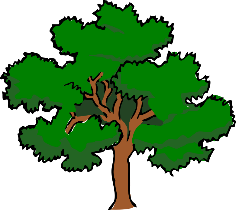 